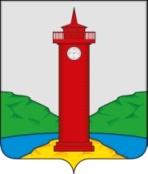 АДМИНИСТРАЦИИ  СЕЛЬСКОГО ПОСЕЛЕНИЯ КУРУМОЧ МУНИЦИПАЛЬНОГО РАЙОНА ВОЛЖСКИЙ САМАРСКОЙ ОБЛАСТИПОСТАНОВЛЕНИЕот « 014» июня    2017 года      № 66          Об утверждении Административного  регламента проведения проверок при осуществлении муниципального земельного контроля на территории  сельского поселения Курумоч  муниципального района Волжский Самарской области       	В соответствии с федеральными законами от 26 декабря 2008 года                 № 294-ФЗ «О защите прав юридических лиц и индивидуальных предпринимателей  при  осуществлении государственного контроля (надзора) и муниципального контроля», от 06 ноября 2003 года № 131-ФЗ «Об общих принципах организации местного самоуправления в Российской Федерации», приказом Генеральной   прокуратуры  Российской Федерации от 27 марта 2009 года № 93 «О реализации Федерального закона от 26 декабря 2008 года № 294-ФЗ «О защите прав юридических лиц и индивидуальных предпринимателей при осуществлении государственного контроля (надзора)   и муниципального контроля», Федеральный закон от 3 июля 2016 г. N 277-ФЗ «О внесении изменений в Федеральный закон "О защите прав юридических лиц и индивидуальных предпринимателей при осуществлении государственного контроля (надзора) и муниципального контроля» и Федеральный закон «О стратегическом планировании в Российской Федерации», Постановлением Главы сельского поселения Курумоч от 06.12.2012 года № 145 «Об утверждении Порядка разработки и утверждения  административных  регламентов  предоставления  муниципальных услуг администрацией сельского поселения Курумоч  муниципального района  Волжский Самарской  области  и подведомственными   муниципальному образованию  бюджетными учреждениями сельского поселения Курумоч»,   Администрация сельского поселения Курумоч муниципального района Волжский Самарской области, ПОСТАНОВЛЯЕТ:  1.Утвердить   Административный  регламент  проведения проверок при осуществлении муниципального земельного контроля на территории  сельского поселения Курумоч  муниципального района Волжский Самарской области   (далее -административный регламент) (прилагается). 2. Внедрить административный регламент в течение трех месяцев со дня вступления  в силу настоящего постановления. 3.Привести должностные инструкции сотрудников, участвующих  в осуществлении муниципального контроля, в соответствие с административным регламентом в течение месяца со дня вступления в силу настоящего Постановления.  4.Опубликовать Административный регламент в ежемесячном информационном  вестнике «Вести  сельского поселения Курумоч», разместить  на официальном сайте администрации сельского поселения Курумоч муниципального района Волжский Самарской области – www.sp-kurumoch.ru в информационно - телекоммуникационной сети Интернет, внести сведения об административном регламенте в государственную информационную систему Самарской области «Реестр государственных и муниципальных услуг (функций) Самарской области.   5.Постановление   Главы сельского поселения Курумоч муниципального района Волжский Самарской области от 02.03.2015 №48/8 «Об утверждении административного регламента по исполнению муниципальной функции «Осуществление земельного контроля над использованием земель сельского поселения   муниципального района Волжский Самарской области» считать утратившим силу. 6. Настоящее постановление вступает в силу со дня его официального опубликования.   7.  Контроль за исполнением настоящего постановления оставляю за собой. И.о.главы   сельского поселения Курумоч	                                                      М.В.Кондратьева  Кондратьева 3021910Приложение к постановлению администрации  сельского поселения Курумоч
от  01 .06.2017 №66       Административный  регламент  проведения проверок при осуществлении муниципального земельного контроля на территории  сельского поселения Курумоч  муниципального района Волжский Самарской области  1. Общие положения	Муниципальный контроль - деятельность органов местного самоуправления, уполномоченных в соответствии с федеральными законами на организацию и проведение на территории муниципального образования проверок соблюдения юридическими лицами, индивидуальными предпринимателями требований, установленных муниципальными правовыми актами, а также требований, установленных федеральными законами, законами субъектов Российской Федерации, в случаях, если соответствующие виды контроля относятся к вопросам местного значения, а также на организацию и проведение мероприятий по профилактике нарушений указанных требований Административный регламент проведения проверок при осуществлении муниципального земельного контроля на территории  сельского поселения Курумоч  муниципального района Волжский Самарской области (далее - Административный регламент) определяет порядок, сроки  и последовательность действий при проведении проверок органами муниципального земельного контроля при осуществлении муниципального земельного контроля в отношении граждан (далее - физических лиц), юридических лиц и индивидуальных предпринимателей.   1.1. Наименование муниципального контроля. Наименование муниципальной функции: функция по осуществлению муниципального земельного контроля на территории сельского поселения Курумоч  муниципального района Волжский Самарской области (далее – муниципальный земельный контроль).
	1.2. Наименование органа муниципального земельного контроля   - Администрация сельского поселения Курумоч  муниципального района Волжский Самарской  области (далее – уполномоченный орган).	1.3. Перечень нормативных правовых актов, непосредственно регулирующих осуществление   муниципального земельного контроля:Земельный кодекс  Российской Федерации;Федеральный закон от 26 декабря 2008 года № 294-ФЗ «О защите прав юридических лиц и индивидуальных предпринимателей при осуществлении государственного контроля (надзора) и муниципального контроля»;Федеральный закон от 06 октября 2003 года №  131-ФЗ «Об общих принципах организации местного самоуправления в Российской Федерации»;Федеральный закон  от 02 мая 2006  года №  59-ФЗ «О порядке рассмотрения обращений граждан Российской Федерации»;постановление Правительства Российской Федерации от 30 июня 2010г. № 489 «Об утверждении Правил подготовки органами государственного контроля (надзора) и органами муниципального контроля ежегодных планов проведения плановых проверок юридических лиц и индивидуальных предпринимателей»;постановление Правительства Российской Федерации от 28 апреля 2015г. № 415 «О Правилах формирования и ведения единого реестра проверок»;приказ Генеральной прокуратуры Российской Федерации                          от 27.03.2009 №  93 «О реализации Федерального закона от 26 декабря   2008 года № 294-ФЗ «О защите прав юридических лиц и индивидуальных предпринимателей при осуществлении государственного контроля (надзора)            и муниципального контроля»;приказ Министерства экономического развития Российской Федерации от 30.04.2009 года №  141 «О реализации положений Федерального закона «О защите прав юридических лиц и индивидуальных предпринимателей при осуществлении государственного контроля (надзора)  и муниципального контроля»;нормативно-правовыми актами, действующими на территории сельского поселения Курумоч.Настоящий административный регламент.	1.4. Перечень должностных лиц органа муниципального контроля за обеспечением сохранности земель:	1.4.1. Организация муниципального контроля за обеспечением сохранности земель осуществляется руководителем уполномоченного органа, который является главным муниципальным инспектором, и специалистом администрации, уполномоченным на организацию и проведение муниципального контроля за обеспечением сохранности земель  соответствующим распоряжением администрации поселения.	1.4.2. Осуществление муниципального контроля за обеспечением сохранности земель проводится главным муниципальным инспектором и специалистом администрации, уполномоченным соответствующим распоряжением администрации поселения на осуществление муниципального контроля за обеспечением сохранности земель.	1.5. Предметом муниципального контроля за обеспечением сохранности земель является соблюдение юридическими лицами и индивидуальными предпринимателями требований, установленных федеральными законами и принимаемыми в соответствии с ними иными нормативными правовыми актами Российской Федерации и Самарской  области. Проведение проверок осуществляется с целью приведения использования земельных участков в соответствие с обязательными требованиями земельного законодательства.1.6. Перечень документов, которые могут быть истребованы от юридических лиц, индивидуальных предпринимателей в ходе осуществления муниципального земельного контроля:	1.6.1. Свидетельства о регистрации юридического лица, индивидуального предпринимателя; 	1.6.2. Удостоверение личности гражданина;	
	1.6.3.Документы юридического лица, индивидуального предпринимателя, используемые при осуществлении их деятельности и связанные с исполнением ими обязательных требований и (или) требований, установленных муниципальными правовыми актами по обеспечению сохранности земель.	1.6.4. Документы, указанные в подпунктах 1.6.1, 1.6.3 пункта 1.6 настоящего административного регламента, запрашиваются Администрацией в государственных органах и подведомственных государственным органам организациях, органах местного самоуправления в распоряжении которых находятся указанные документы в соответствии с нормативными правовыми актами Российской Федерации, нормативными правовыми актами субъектов Российской Федерации, муниципальными правовыми актами, если гражданин не представил указанные документы самостоятельно.	1.7. Конечным результатом осуществления муниципального земельного контроля   выявление факта (отсутствия факта) нарушения. По результатам осуществления муниципального земельного контроля :	1) акт проверки; 	2) предписание об устранении выявленных нарушений (в случае выявления факта нарушения).	1.8. Порядок информирования об осуществлении муниципального земельного контроля  	
	1.8.1. Информирование о нормативных правовых актах и методических документах по вопросам организации и осуществления муниципального земельного контроля    можно  получить в  администрации сельского поселения Курумоч (далее - администрация), в информационно – телекоммуникационной сети Интернет (далее – сайт Администрации), с помощью федеральной государственной информационной системы «Единый портал государственных и муниципальных услуг (функций)» (далее - Единый портал).Место нахождения, время работы, телефон и электронный адрес администрации сельского поселения Курумоч: Самарская область, Волжский район, с. Курумоч, ул. Гаражная, д.1.Время работы:понедельник - четверг 8.00 - 17.00,пятница 8.00 - 16.00.Приемные дни:Понедельник, вторник, среда - 08.00 - 16.00,пятница - 08.00 - 15.00,суббота, воскресенье - выходные дни,перерыв 12.00 - 13.00.Телефон 8(846) 3021910Электронный адрес: E-mail: admspkurumoch@ya.ru,а также в сети Интернет на официальном сайте администрации сельского поселения Курумоч sp-kurumoch.ru, Едином портале государственных и муниципальных услуг www.gosuslugi.ru	1.8.2. Информирование может осуществляться в устной (на личном приеме и по телефону) и письменной формах. 	1.8.3. При обращении граждан по телефону ответ на телефонный звонок должен начинаться с информации о наименовании органа, в который обратился гражданин, фамилии, имени, отчестве и должности специалиста, принявшего телефонный звонок. Время телефонного разговора не должно превышать 10 минут.	
	1.8.4. При невозможности специалиста Уполномоченного органа, принявшего звонок, самостоятельно ответить на поставленные вопросы, телефонный звонок должен быть переадресован другому специалисту или же обратившемуся лицу сообщается номер телефона, по которому можно получить интересующую его информацию.	1.8.5. Для обеспечения информирования о порядке осуществления муниципального земельного контроля   представляется следующая информация:	
	1) наименование уполномоченного органа;	
	2) почтовый адрес уполномоченного органа;	
	3) номера телефонов, адрес электронной почты уполномоченного органа;	
	4) график (режим) работы уполномоченного органа;	
	5) перечень оснований, при наличии которых муниципальный контроль за обеспечением сохранности автомобильных дорог не осуществляется;	
	6) порядок обжалования актов (решений) уполномоченного органа, действий или бездействия его должностных лиц;	1.8.6. Информирование граждан устно на личном приеме ведется в порядке живой очереди. Максимальный срок ожидания в очереди – 15 минут. Длительность устного информирования при личном обращении не может превышать 15 минут.	1.8.7. Письменное информирование осуществляется на основании поступившего в Администрацию обращения граждан о процедуре осуществления муниципального контроля. По результатам рассмотрения обращения специалист Уполномоченного органа обеспечивает подготовку исчерпывающего ответа.	
	1.9. Требования к местам проведения проверки	
	1.9.1. Документарная проверка проводится в здании администрации. Центральный вход здания оборудован вывеской, содержащей информацию о наименовании.	
	1.9.2. На территории, прилегающей к зданию, предусмотрены места для парковки автотранспортных средств. Доступ для граждан к парковочным местам является бесплатным.
	1.9.3.Документарная проверка проводится специалистом администрации в кабинете, расположенном в здании.	
	1.9.4. Данный кабинет соответствуют санитарно-эпидемиологическим правилам и нормативам и оборудован противопожарной системой и средствами пожаротушения.
	1.9.5.Рабочее место специалиста администрации оборудовано телефоном, персональным компьютером с возможностью доступа к необходимым информационным базам данных, печатающим устройством. 	
	1.9.6.При организации рабочих мест предусмотрена возможность свободного входа и выхода из помещения при необходимости.	
	1.9.7.Должен быть обеспечен беспрепятственный доступ инвалидов к месту проведения проверки (включая инвалидов, использующих кресла-коляски и собак-проводников):1)условия для беспрепятственного доступа к объектам (зданию, помещению), в котором проводиться проверка, а так же для беспрепятственного пользования транспортом, средствами связи и информации;2)возможность самостоятельного передвижения по территории, на которой расположены объекты (здания, помещения), в котором производиться проверка, входа в такие объекты и выхода из них, посадки в транспортное средство и высадки из него, в том числе с использованием кресла-коляски;3) сопровождение инвалидов, имеющих стойкие расстройства функции зрения и самостоятельного передвижения;4)надлежащее размещение оборудования и носителей информации, необходимых для обеспечения беспрепятственного доступа инвалидов к объектам (зданиям, помещениям) в котором проводиться проверка, и к услугам с учетом ограничений их жизнедеятельности;5) дублирование необходимой для инвалидов звуковой и зрительной информации, а также надписей, знаков и иной текстовой и графической информации знаками, выполненными рельефно-точечным шрифтом Брайля; 6) допуск сурдопереводчика и тифлосурдопереводчика;7)допуск собаки-проводника на объекты (здания, помещения), в котором проводиться проверка;	8) оказание инвалидам помощи в преодолении барьеров, мешающих их доступу к участию в проверке наравне с другими лицами.	1.9.8. Выездная проверка (как плановая, так и внеплановая) проводится по месту нахождения юридического лица, месту осуществления деятельности индивидуального предпринимателя и (или) по месту фактического осуществления их деятельности.1.10. Показатели доступности и качества муниципального контроля1.10.1. Показателями оценки доступности муниципального контроля являются:1) транспортная доступность к месту осуществления муниципального контроля;2) обеспечение беспрепятственного доступа граждан в здание (помещение), где осуществляется прием специалистами Администрации;3) обеспечение возможности направления запроса в Администрацию почтовым отправлением, при личном обращении, в электронной форме;4) размещение информации о порядке осуществления муниципального контроля в едином портале государственных и муниципальных услуг и на официальном сайте Администрации.1.10.2. Показателями оценки качества предоставления муниципального контроля являются:1) соблюдение срока предоставления муниципального контроля;2) отсутствие поданных в установленном порядке жалоб на решения или действия (бездействие) должностных лиц, принятые или осуществленные ими при осуществлении муниципального контроля.2. Административные процедуры	2.1. Осуществление муниципального земельного контроля   включает в себя следующие административные процедуры (действия):	           1) подготовка к проведению проверки;	
	2) проведение проверки;	
	3) оформление результатов проверки;	
	4) проверка исполнения предписаний об устранении нарушений.	   2.2. Подготовка к проведению проверки.	
	2.2.1. Плановые проверки.	        2.2.1.1. Предметом плановой проверки является соблюдение юридическим лицом, индивидуальным предпринимателем в процессе осуществления деятельности совокупности предъявляемых обязательных требований и требований, установленных муниципальными правовыми актами, а также соответствие сведений, содержащихся в уведомлении (Приложение 3) о начале осуществления отдельных видов предпринимательской деятельности, обязательным требованиям.       2.2.1.2. Плановые проверки проводятся не чаще чем один раз в три года, если иное не  предусмотрено 9 и 9.3  Федерального закона от 26.12.2008 № 294-ФЗ «О защите прав юридических лиц и индивидуальных предпринимателей при осуществлении  государственного контроля (надзора) и муниципального контроля»       2.2.1.3. Плановые проверки проводятся на основании ежегодных планов проведения плановых проверок, подготовленных уполномоченными лицами в порядке, установленном Правительством Российской Федерации, и утвержденных руководителем уполномоченного органа.       2.2.1.4. В ежегодных планах проведения плановых проверок юридических лиц (их филиалов, представительств, обособленных структурных подразделений) и индивидуальных предпринимателей указываются следующие сведения:1) наименования юридических лиц (их филиалов, представительств, обособленных структурных подразделений), фамилии, имена, отчества индивидуальных предпринимателей, деятельность которых подлежит плановым проверкам, места нахождения юридических лиц (их филиалов, представительств, обособленных структурных подразделений) или места фактического осуществления деятельности индивидуальными предпринимателями;2) цель и основание проведения каждой плановой проверки;3) дата начала и сроки проведения каждой плановой проверки;4) наименование  органа муниципального контроля, осуществляющих конкретную плановую проверку. При проведении плановой проверки органами государственного контроля (надзора), органами муниципального контроля совместно указываются наименования всех участвующих в такой проверке органов.2.2.1.5. Утвержденный руководителем органа   муниципального контроля ежегодный план проведения плановых проверок доводится до сведения заинтересованных лиц посредством его размещения на официальном сайте   органа муниципального контроля в сети "Интернет" либо иным доступным способом.2.2.1.6. В срок до 1 сентября года, предшествующего году проведения плановых проверок, органы   муниципального контроля направляют проекты ежегодных планов проведения плановых проверок в органы прокуратуры.2.2.1.7.Основанием для включения плановой проверки в ежегодный план проведения плановых проверок является истечение трех лет со дня:1)государственной регистрации юридического лица, индивидуального предпринимателя;2)окончания проведения последней плановой проверки юридического лица, индивидуального предпринимателя;3)начала осуществления юридическим лицом, индивидуальным предпринимателем предпринимательской деятельности в соответствии с представленным в уполномоченный Правительством Российской Федерации в соответствующей сфере федеральный орган исполнительной власти уведомлением о начале осуществления отдельных видов предпринимательской деятельности в случае выполнения работ или предоставления услуг, требующих представления указанного уведомления.2.2.1.8. Плановая проверка юридических лиц, индивидуальных предпринимателей - членов саморегулируемой организации проводится в отношении не более чем десяти процентов общего числа членов саморегулируемой организации и не менее чем двух членов саморегулируемой организации в соответствии с ежегодным планом проведения плановых проверок, если иное не установлено федеральными законами.2.2.1.9.Плановая проверка проводится в форме документарной проверки и (или) выездной проверки.  2.2.1.10.Может быть предусмотрена обязанность использования при проведении плановой проверки должностным лицом   органа муниципального контроля проверочных листов (списков контрольных вопросов).          2.2.1.11.Использование проверочных листов (списков контрольных вопросов) может быть предусмотрено при проведении плановых проверок всех или отдельных юридических лиц, индивидуальных предпринимателей, обусловлено  типом (отдельными характеристиками) используемых ими производственных объектов.          2.2.1.12.Проверочные листы (списки контрольных вопросов) разрабатываются и утверждаются органом муниципального контроля в соответствии с общими требованиями, определяемыми Правительством Российской Федерации, и включают в себя перечни вопросов, ответы на которые однозначно свидетельствуют о соблюдении или несоблюдении юридическим лицом, индивидуальным предпринимателем обязательных требований, составляющих предмет проверки. Перечень может содержать вопросы, затрагивающие все предъявляемые к юридическому лицу, индивидуальному предпринимателю обязательные требования, либо ограничить предмет плановой проверки только частью обязательных требований, соблюдение которых является наиболее значимым с точки зрения недопущения возникновения угрозы причинения вреда жизни, здоровью граждан, вреда животным, растениям, окружающей среде, объектам культурного наследия (памятникам истории и культуры) народов Российской Федерации, безопасности государства, а также угрозы чрезвычайных ситуаций природного и техногенного характера.              2.2.1.13. При проведении совместных плановых проверок могут применяться сводные проверочные листы (списки контрольных вопросов), разрабатываемые и утверждаемые несколькими органами государственного контроля (надзора), органами муниципального контроля.    2.2.1.14. При проведении проверки с использованием проверочного листа (списка контрольных вопросов) заполненный по результатам проведения проверки проверочный лист (список контрольных вопросов) прикладывается к акту проверки.              2.2.1.15. О проведении плановой проверки юридическое лицо, индивидуальный предприниматель уведомляются  органом муниципального контроля не позднее чем за три рабочих дня до начала ее проведения посредством направления копии распоряжения (Приложение 2)  руководителя, заместителя руководителя   органа муниципального контроля о начале проведения плановой проверки заказным почтовым отправлением с уведомлением о вручении и (или) посредством электронного документа, подписанного усиленной квалифицированной электронной подписью и направленного по адресу электронной почты юридического лица, индивидуального предпринимателя, если такой адрес содержится соответственно в едином государственном реестре юридических лиц, едином государственном реестре индивидуальных предпринимателей либо ранее был представлен юридическим лицом, индивидуальным предпринимателем в   муниципального контроля, или иным доступным способом.           2.2.1.16. В случае проведения плановой проверки членов саморегулируемой организации  орган муниципального контроля обязаны уведомить саморегулируемую организацию в целях обеспечения возможности участия или присутствия ее представителя при проведении плановой проверки. 2.2.1.17. В случае выявления нарушений членами саморегулируемой организации обязательных требований и требований, установленных муниципальными правовыми актами, должностные лица   органа муниципального контроля при проведении плановой проверки таких членов саморегулируемой организации обязаны сообщить в саморегулируемую организацию о выявленных нарушениях в течение пяти рабочих дней со дня окончания проведения плановой проверки.             2.2.2. Организация и проведение внеплановой проверки2.2.2.1. Предметом внеплановой проверки является соблюдение юридическим лицом, индивидуальным предпринимателем в процессе осуществления деятельности обязательных требований и требований, установленных муниципальными правовыми актами, выполнение предписаний органов   муниципального контроля, проведение мероприятий по предотвращению причинения вреда жизни, здоровью граждан, вреда животным, растениям, окружающей среде, объектам культурного наследия (памятникам истории и культуры) народов Российской Федерации, музейным предметам и музейным коллекциям, включенным в состав Музейного фонда Российской Федерации, особо ценным, в том числе уникальным, документам Архивного фонда Российской Федерации, документам, имеющим особое историческое, научное, культурное значение, входящим в состав национального библиотечного фонда, по обеспечению безопасности государства, по предупреждению возникновения чрезвычайных ситуаций природного и техногенного характера, по ликвидации последствий причинения такого вреда.2.2.2.2. Основанием для проведения внеплановой проверки является:1)истечение срока исполнения юридическим лицом, индивидуальным предпринимателем ранее выданного предписания об устранении выявленного нарушения обязательных требований и (или) требований, установленных муниципальными правовыми актами;1.1) поступление в   орган муниципального контроля заявления от юридического лица или индивидуального предпринимателя о предоставлении правового статуса, специального разрешения (лицензии) на право осуществления отдельных видов деятельности или разрешения (согласования) на осуществление иных юридически значимых действий, если проведение соответствующей внеплановой проверки юридического лица, индивидуального предпринимателя предусмотрено правилами предоставления правового статуса, специального разрешения (лицензии), выдачи разрешения (согласования);       2) мотивированное представление должностного лица органа  муниципального контроля по результатам анализа результатов мероприятий по контролю без взаимодействия с юридическими лицами, индивидуальными предпринимателями, рассмотрения или предварительной проверки поступивших в   органы муниципального контроля обращений и заявлений граждан, в том числе индивидуальных предпринимателей, юридических лиц, информации от органов государственной власти, органов местного самоуправления, из средств массовой информации о следующих фактах:а) возникновение угрозы причинения вреда жизни, здоровью граждан, вреда животным, растениям, окружающей среде, объектам культурного наследия (памятникам истории и культуры) народов Российской Федерации, музейным предметам и музейным коллекциям, включенным в состав Музейного фонда Российской Федерации, особо ценным, в том числе уникальным, документам Архивного фонда Российской Федерации, документам, имеющим особое историческое, научное, культурное значение, входящим в состав национального библиотечного фонда, безопасности государства, а также угрозы чрезвычайных ситуаций природного и техногенного характера;б) причинение вреда жизни, здоровью граждан, вреда животным, растениям, окружающей среде, объектам культурного наследия (памятникам истории и культуры) народов Российской Федерации, музейным предметам и музейным коллекциям, включенным в состав Музейного фонда Российской Федерации, особо ценным, в том числе уникальным, документам Архивного фонда Российской Федерации, документам, имеющим особое историческое, научное, культурное значение, входящим в состав национального библиотечного фонда, безопасности государства, а также возникновение чрезвычайных ситуаций природного и техногенного характера;в) нарушение прав потребителей (в случае обращения в орган, осуществляющий федеральный государственный надзор в области защиты прав потребителей, граждан, права которых нарушены, при условии, что заявитель обращался за защитой (восстановлением) своих нарушенных прав к юридическому лицу, индивидуальному предпринимателю и такое обращение не было рассмотрено либо требования заявителя не были удовлетворены);      2.2.2.3.  Выявление при проведении мероприятий без взаимодействия с юридическими лицами, индивидуальными предпринимателями при осуществлении видов государственного контроля (надзора), указанных в частях 1 и 2 статьи 8.1 Федерального закона от 26.12.2008 № 294-ФЗ «О защите прав юридических лиц и индивидуальных предпринимателей при осуществлении  государственного контроля (надзора) и муниципального контроля», параметров деятельности юридического лица, индивидуального предпринимателя, соответствие которым или отклонение от которых согласно утвержденным органом государственного контроля (надзора) индикаторам риска является основанием для проведения внеплановой проверки, которое предусмотрено в положении о виде федерального государственного контроля (надзора).2.2.2.4. Обращения и заявления, не позволяющие установить лицо, обратившееся в  орган муниципального контроля, а также обращения и заявления, не содержащие сведений о вышеуказанных фактах,  не могут служить основанием для проведения внеплановой проверки. В случае, если изложенная в обращении или заявлении информация может в соответствии с пунктом 2 части 2 настоящей статьи являться основанием для проведения внеплановой проверки, должностное лицо   органа муниципального контроля при наличии у него обоснованных сомнений в авторстве обращения или заявления обязано принять разумные меры к установлению обратившегося лица. Обращения и заявления, направленные заявителем в форме электронных документов, могут служить основанием для проведения внеплановой проверки только при условии, что они были направлены заявителем с использованием средств информационно-коммуникационных технологий, предусматривающих обязательную авторизацию заявителя в единой системе идентификации и аутентификации.2.2.2.3.1. При рассмотрении обращений и заявлений, информации о вышеуказанных фактах, должны учитываться результаты рассмотрения ранее поступивших подобных обращений и заявлений, информации, а также результаты ранее проведенных мероприятий по контролю в отношении соответствующих юридических лиц, индивидуальных предпринимателей.        2.2.2.3.2. При отсутствии достоверной информации о лице, допустившем нарушение обязательных требований, достаточных данных о нарушении обязательных требований либо о фактах, указанных в части 2 , уполномоченными должностными лицами    органа муниципального контроля может быть проведена предварительная проверка поступившей информации. В ходе проведения предварительной проверки принимаются меры по запросу дополнительных сведений и материалов (в том числе в устном порядке) у лиц, направивших заявления и обращения, представивших информацию, проводится рассмотрение документов юридического лица, индивидуального предпринимателя, имеющихся в распоряжении   органа муниципального контроля, при необходимости проводятся мероприятия по контролю, осуществляемые без взаимодействия с юридическими лицами, индивидуальными предпринимателями и без возложения на указанных лиц обязанности по представлению информации и исполнению требований органов государственного контроля (надзора), органов муниципального контроля. В рамках предварительной проверки у юридического лица, индивидуального предпринимателя могут быть запрошены пояснения в отношении полученной информации, но представление таких пояснений и иных документов не является обязательным.2.2.2.3.4. По решению руководителя, заместителя руководителя органа   муниципального контроля предварительная проверка, внеплановая проверка прекращаются, если после начала соответствующей проверки выявлена анонимность обращения или заявления, явившихся поводом для ее организации, либо установлены заведомо недостоверные сведения, содержащиеся в обращении или заявлении.         2.2.2.3.5. Орган   муниципального контроля вправе обратиться в суд с иском о взыскании с гражданина, в том числе с юридического лица, индивидуального предпринимателя, расходов, понесенных органом муниципального контроля в связи с рассмотрением поступивших заявлений, обращений указанных лиц, если в заявлениях, обращениях были указаны заведомо ложные сведения.        2.2.2.3.6. Внеплановая проверка проводится в форме документарной проверки и (или) выездной проверки в установленном порядке.        2.2.2.3.7.Внеплановая выездная проверка юридических лиц, индивидуальных предпринимателей может быть проведена по вышеуказанным  основаниям,    органами муниципального контроля после согласования с органом прокуратуры по месту осуществления деятельности таких юридических лиц, индивидуальных предпринимателей.       2.2.2.3.8.Типовая форма заявления о согласовании органом   муниципального контроля с органом прокуратуры проведения внеплановой выездной проверки юридического лица, индивидуального предпринимателя установлена  уполномоченным Правительством Российской Федерации федеральным органом исполнительной власти.      2.2.2.3.9. Порядок согласования   органом муниципального контроля с органом прокуратуры проведения внеплановой выездной проверки юридического лица, индивидуального предпринимателя, а также утверждение органа прокуратуры для согласования проведения внеплановой выездной проверки установлены приказом Генерального прокурора Российской Федерации.    2.2.2.3.10. В день подписания распоряжения или приказа руководителя, заместителя руководителя  органа муниципального контроля о проведении внеплановой выездной проверки юридического лица, индивидуального предпринимателя в целях согласования ее проведения   орган муниципального контроля представляют либо направляют заказным почтовым отправлением с уведомлением о вручении или в форме электронного документа, подписанного усиленной квалифицированной электронной подписью, в орган прокуратуры по месту осуществления деятельности юридического лица, индивидуального предпринимателя заявление о согласовании проведения внеплановой выездной проверки. К этому заявлению прилагаются копия распоряжения   руководителя, заместителя руководителя  органа муниципального контроля о проведении внеплановой выездной проверки и документы, которые содержат сведения, послужившие основанием ее проведения.   2.2.2.3.11. Заявление о согласовании проведения внеплановой выездной проверки юридического лица, индивидуального предпринимателя и прилагаемые к нему документы рассматриваются органом прокуратуры в день их поступления в целях оценки законности проведения внеплановой выездной проверки.   2.2.2.3.12. По результатам рассмотрения заявления о согласовании проведения внеплановой выездной проверки юридического лица, индивидуального предпринимателя и прилагаемых к нему документов не позднее чем в течение рабочего дня, следующего за днем их поступления, прокурором или его заместителем принимается решение о согласовании проведения внеплановой выездной проверки или об отказе в согласовании ее проведения.   2.2.2.3.13. Основаниями для отказа в согласовании проведения внеплановой выездной проверки являются:1) отсутствие документов, прилагаемых к заявлению о согласовании проведения внеплановой выездной проверки юридического лица, индивидуального предпринимателя;2) отсутствие оснований для проведения внеплановой выездной проверки в соответствии с требованиями части 2 настоящей статьи;3) несоблюдение требований, установленных настоящим Федеральным законом, к оформлению решения органа государственного контроля (надзора), органа муниципального контроля о проведении внеплановой выездной проверки;4) осуществление проведения внеплановой выездной проверки, противоречащей федеральным законам, нормативным правовым актам Президента Российской Федерации, нормативным правовым актам Правительства Российской Федерации;5) несоответствие предмета внеплановой выездной проверки полномочиям органа государственного контроля (надзора) или органа муниципального контроля;6) проверка соблюдения одних и тех же обязательных требований и требований, установленных муниципальными правовыми актами, в отношении одного юридического лица или одного индивидуального предпринимателя несколькими органами государственного контроля (надзора), органами муниципального контроля.2.2.2.3.14. Если основанием для проведения внеплановой выездной проверки является причинение вреда жизни, здоровью граждан, вреда животным, растениям, окружающей среде, объектам культурного наследия (памятникам истории и культуры) народов Российской Федерации, музейным предметам и музейным коллекциям, включенным в состав Музейного фонда Российской Федерации, особо ценным, в том числе уникальным, документам Архивного фонда Российской Федерации, документам, имеющим особое историческое, научное, культурное значение, входящим в состав национального библиотечного фонда, безопасности государства, а также возникновение чрезвычайных ситуаций природного и техногенного характера, обнаружение нарушений обязательных требований и требований, установленных муниципальными правовыми актами, в момент совершения таких нарушений в связи с необходимостью принятия неотложных мер органы государственного контроля (надзора), органы муниципального контроля вправе приступить к проведению внеплановой выездной проверки незамедлительно с извещением органов прокуратуры о проведении мероприятий по контролю посредством направления документов, предусмотренных частями 6 и 7 настоящей статьи, в органы прокуратуры в течение двадцати четырех часов. В этом случае прокурор или его заместитель принимает решение о согласовании проведения внеплановой выездной проверки в день поступления соответствующих документов.2.2.2.3.15.Решение прокурора или его заместителя о согласовании проведения внеплановой выездной проверки либо об отказе в согласовании ее проведения оформляется в письменной форме в двух экземплярах, один из которых в день принятия решения представляется либо направляется заказным почтовым отправлением с уведомлением о вручении или в форме электронного документа, подписанного усиленной квалифицированной электронной подписью, в орган государственного контроля (надзора), орган муниципального контроля.2.2.2.3.16.В случае если требуется незамедлительное проведение внеплановой выездной проверки, копия решения о согласовании проведения внеплановой выездной проверки направляется органом прокуратуры в орган государственного контроля (надзора), орган муниципального контроля с использованием информационно-телекоммуникационной сети.2.2.2.3.17.Решение прокурора или его заместителя о согласовании проведения внеплановой выездной проверки или об отказе в согласовании ее проведения может быть обжаловано вышестоящему прокурору или в суд.2.2.2.3.18.О проведении внеплановой выездной проверки,  юридическое лицо, индивидуальный предприниматель уведомляются  органом муниципального контроля не менее чем за двадцать четыре часа до начала ее проведения любым доступным способом, в том числе посредством электронного документа, подписанного усиленной квалифицированной электронной подписью и направленного по адресу электронной почты юридического лица, индивидуального предпринимателя, если такой адрес содержится соответственно в едином государственном реестре юридических лиц, едином государственном реестре индивидуальных предпринимателей либо ранее был представлен юридическим лицом, индивидуальным предпринимателем в орган государственного контроля (надзора), орган муниципального контроля.2.2.2.3.19. В случае, если в результате деятельности юридического лица, индивидуального предпринимателя причинен или причиняется вред жизни, здоровью граждан, вред животным, растениям, окружающей среде, объектам культурного наследия (памятникам истории и культуры) народов Российской Федерации, музейным предметам и музейным коллекциям, включенным в состав Музейного фонда Российской Федерации, особо ценным, в том числе уникальным, документам Архивного фонда Российской Федерации, документам, имеющим особое историческое, научное, культурное значение, входящим в состав национального библиотечного фонда, безопасности государства, а также возникли или могут возникнуть чрезвычайные ситуации природного и техногенного характера, предварительное уведомление юридических лиц, индивидуальных предпринимателей о начале проведения внеплановой выездной проверки не требуется.2.2.2.3.20.В случае проведения внеплановой выездной проверки членов саморегулируемой организации   орган муниципального контроля обязаны уведомить саморегулируемую организацию о проведении внеплановой выездной проверки в целях обеспечения возможности участия или присутствия ее представителя при проведении внеплановой выездной проверки.2.2.2.3.21.Органы прокуратуры осуществляют учет проводимых органами  муниципального контроля внеплановых выездных проверок, а также ежегодный мониторинг внеплановых выездных проверок.2.2.2.3.22. В случае выявления нарушений членами саморегулируемой организации обязательных требований и требований, установленных муниципальными правовыми актами, должностные лица органа муниципального контроля при проведении внеплановой выездной проверки таких членов саморегулируемой организации обязаны сообщить в саморегулируемую организацию о выявленных нарушениях в течение пяти рабочих дней со дня окончания проведения внеплановой выездной проверки.2.2.2.3.23. В случае, если основанием для проведения внеплановой проверки является истечение срока исполнения юридическим лицом, индивидуальным предпринимателем предписания об устранении выявленного нарушения обязательных требований и (или) требований, установленных муниципальными правовыми актами, предметом такой проверки может являться только исполнение выданного органом государственного контроля (надзора) и (или) органом муниципального контроля предписания.	2.2.3. Документарная проверка2.2.3.1. Предметом документарной проверки являются сведения, содержащиеся в документах юридического лица, индивидуального предпринимателя, устанавливающих их организационно-правовую форму, права и обязанности, документы, используемые при осуществлении их деятельности и связанные с исполнением ими обязательных требований и требований, установленных муниципальными правовыми актами, исполнением предписаний и постановлений органов государственного контроля (надзора), органов муниципального контроля.2.2.3.2. Организация документарной проверки (как плановой, так и внеплановой) осуществляется в порядке, установленном пунктами 2.2.1, 2.2.2  настоящего Регламента и проводится по месту нахождения органа    муниципального контроля.2.2.3.3. В процессе проведения документарной проверки должностными лицами органа государственного контроля (надзора), органа муниципального контроля в первую очередь рассматриваются документы юридического лица, индивидуального предпринимателя, имеющиеся в распоряжении органа     муниципального контроля, в том числе уведомления о начале осуществления отдельных видов предпринимательской деятельности, представленные в порядке, установленном статьей 8   Федерального закона от 26.12.2008 № 294-ФЗ «О защите прав юридических лиц и индивидуальных предпринимателей при осуществлении государственного контроля (надзора) и муниципального контроля», акты предыдущих проверок, материалы рассмотрения дел об административных правонарушениях и иные документы о результатах осуществленных в отношении этих юридического лица, индивидуального предпринимателя государственного контроля (надзора), муниципального контроля.2.2.3.4. В случае, если достоверность сведений, содержащихся в документах, имеющихся в распоряжении органа   муниципального контроля, вызывает обоснованные сомнения либо эти сведения не позволяют оценить исполнение юридическим лицом, индивидуальным предпринимателем обязательных требований или требований, установленных муниципальными правовыми актами,  орган муниципального контроля направляют в адрес юридического лица, адрес индивидуального предпринимателя мотивированный запрос с требованием представить иные необходимые для рассмотрения в ходе проведения документарной проверки документы. К запросу прилагается заверенная печатью копия распоряжения руководителя, заместителя руководителя органа государственного контроля (надзора), органа муниципального контроля о проведении проверки либо его заместителя о проведении документарной проверки.2.2.3.5. В течение десяти рабочих дней со дня получения мотивированного запроса юридическое лицо, индивидуальный предприниматель обязаны направить в орган муниципального контроля указанные в запросе документы.2.2.3.6. Указанные в запросе документы представляются в виде копий, заверенных печатью (при ее наличии) и соответственно подписью индивидуального предпринимателя, его уполномоченного представителя, руководителя, иного должностного лица юридического лица. Юридическое лицо, индивидуальный предприниматель вправе представить указанные в запросе документы в форме электронных документов, подписанных усиленной квалифицированной электронной подписью.2.2.3.7. Не допускается требовать нотариального удостоверения копий документов, представляемых в орган муниципального контроля, если иное не предусмотрено законодательством Российской Федерации.2.2.3.8. В случае, если в ходе документарной проверки выявлены ошибки и (или) противоречия в представленных юридическим лицом, индивидуальным предпринимателем документах либо несоответствие сведений, содержащихся в этих документах, сведениям, содержащимся в имеющихся у органа муниципального контроля документах и (или) полученным в ходе осуществления    муниципального контроля, информация об этом направляется юридическому лицу, индивидуальному предпринимателю с требованием представить в течение десяти рабочих дней необходимые пояснения в письменной форме.2.2.3.9. Юридическое лицо, индивидуальный предприниматель, представляющие в орган государственного контроля (надзора), орган муниципального контроля пояснения относительно выявленных ошибок и (или) противоречий в представленных документах либо относительно несоответствия указанных в подпункте 2.2.3.8 пункта  2.2.3. настоящего Регламента сведений, вправе представить дополнительно в орган   муниципального контроля документы, подтверждающие достоверность ранее представленных документов.2.2.3.10. Должностное лицо, которое проводит документарную проверку, обязано рассмотреть представленные руководителем или иным должностным лицом юридического лица, индивидуальным предпринимателем, его уполномоченным представителем пояснения и документы, подтверждающие достоверность ранее представленных документов. В случае если после рассмотрения представленных пояснений и документов либо при отсутствии пояснений орган муниципального контроля установят признаки нарушения обязательных требований или требований, установленных муниципальными правовыми актами, должностные лица органа муниципального контроля вправе провести выездную проверку. При проведении выездной проверки запрещается требовать от юридического лица, индивидуального предпринимателя представления документов и (или) информации, которые были представлены ими в ходе проведения документарной проверки.2.2.3.11. При проведении документарной проверки орган муниципального контроля не вправе требовать у юридического лица, индивидуального предпринимателя сведения и документы, не относящиеся к предмету документарной проверки, а также сведения и документы, которые могут быть получены этим органом от иных органов муниципального контроля.	2.2.4. Выездная проверка	2.2.4.1. Предметом выездной проверки являются содержащиеся в документах юридического лица, индивидуального предпринимателя сведения, а также соответствие их работников, состояние используемых указанными лицами при осуществлении деятельности территорий, зданий, строений, сооружений, помещений, оборудования, подобных объектов, транспортных средств, производимые и реализуемые юридическим лицом, индивидуальным предпринимателем товары (выполняемая работа, предоставляемые услуги) и принимаемые ими меры по исполнению обязательных требований и требований, установленных муниципальными правовыми актами.2.2.4.2. Выездная проверка (как плановая, так и внеплановая) проводится по месту нахождения юридического лица, месту осуществления деятельности индивидуального предпринимателя и (или) по месту фактического осуществления их деятельности.2.2.4.3. Выездная проверка проводится в случае, если при документарной проверке не представляется возможным:1) удостовериться в полноте и достоверности сведений, содержащихся в уведомлении о начале осуществления отдельных видов предпринимательской деятельности и иных имеющихся в распоряжении органа государственного контроля (надзора), органа муниципального контроля документах юридического лица, индивидуального предпринимателя;2) оценить соответствие деятельности юридического лица, индивидуального предпринимателя обязательным требованиям или требованиям, установленным муниципальными правовыми актами, без проведения соответствующего мероприятия по контролю.2.2.4.4. Выездная проверка начинается с предъявления служебного удостоверения должностными лицами органа муниципального контроля, обязательного ознакомления руководителя или иного должностного лица юридического лица, индивидуального предпринимателя, его уполномоченного представителя с распоряжением или приказом руководителя, заместителя руководителя органа муниципального контроля о назначении выездной проверки и с полномочиями проводящих выездную проверку лиц, а также с целями, задачами, основаниями проведения выездной проверки, видами и объемом мероприятий по контролю, составом экспертов, представителями экспертных организаций, привлекаемых к выездной проверке, со сроками и с условиями ее проведения.2.2.4.5. Руководитель, иное должностное лицо или уполномоченный представитель юридического лица, индивидуальный предприниматель, его уполномоченный представитель обязаны предоставить должностным лицам органа муниципального контроля, проводящим выездную проверку, возможность ознакомиться с документами, связанными с целями, задачами и предметом выездной проверки, в случае, если выездной проверке не предшествовало проведение документарной проверки, а также обеспечить доступ проводящих выездную проверку должностных лиц и участвующих в выездной проверке экспертов, представителей экспертных организаций на территорию, в используемые юридическим лицом, индивидуальным предпринимателем при осуществлении деятельности здания, строения, сооружения, помещения, к используемым юридическими лицами, индивидуальными предпринимателями оборудованию, подобным объектам, транспортным средствам и перевозимым ими грузам.2.2.4.6. Органы муниципального контроля привлекают к проведению выездной проверки юридического лица, индивидуального предпринимателя экспертов, экспертные организации, не состоящие в гражданско-правовых и трудовых отношениях с юридическим лицом, индивидуальным предпринимателем, в отношении которых проводится проверка, и не являющиеся аффилированными лицами проверяемых лиц.2.2.4.6.1. В случае, если проведение плановой или внеплановой выездной проверки оказалось невозможным в связи с отсутствием индивидуального предпринимателя, его уполномоченного представителя, руководителя или иного должностного лица юридического лица, либо в связи с фактическим неосуществлением деятельности юридическим лицом, индивидуальным предпринимателем, либо в связи с иными действиями (бездействием) индивидуального предпринимателя, его уполномоченного представителя, руководителя или иного должностного лица юридического лица, повлекшими невозможность проведения проверки, должностное лицо  органа муниципального контроля составляет акт о невозможности проведения соответствующей проверки с указанием причин невозможности ее проведения. В этом случае орган муниципального контроля в течение трех месяцев со дня составления акта о невозможности проведения соответствующей проверки вправе принять решение о проведении в отношении таких юридического лица, индивидуального предпринимателя плановой или внеплановой выездной проверки без внесения плановой проверки в ежегодный план плановых проверок и без предварительного уведомления юридического лица, индивидуального предпринимателя.	2.2.5. Сроки проведения проверок	1) Срок проведения каждой из проверок не может превышать двадцать рабочих дней.	2) В отношении одного субъекта малого предпринимательства общий срок проведения плановых выездных проверок не может превышать пятьдесят часов для малого предприятия и пятнадцать часов для микропредприятия в год.	3) В исключительных случаях, связанных с необходимостью проведения сложных и (или) длительных исследований, испытаний, специальных экспертиз и расследований на основании мотивированных предложений должностных лиц органа муниципального контроля, проводящих выездную плановую проверку, срок проведения выездной плановой проверки может быть продлен руководителем такого органа, но не более чем на двадцать рабочих дней, в отношении малых предприятий не более чем на пятьдесят часов, микропредприятий не более чем на пятнадцать часов.	4) Срок проведения каждой из проверок в отношении юридического лица, которое осуществляет свою деятельность на территориях нескольких субъектов Российской Федерации, устанавливается отдельно по каждому филиалу, представительству, обособленному структурному подразделению юридического лица, при этом общий срок проведения проверки не может превышать шестьдесят рабочих дней.	5) О проведении плановой проверки юридическое лицо, индивидуальный предприниматель уведомляются органом муниципального контроля не позднее чем в течение трех рабочих дней до начала ее проведения посредством направления копии распоряжения или приказа руководителя, заместителя руководителя органа муниципального контроля о начале проведения плановой проверки заказным почтовым отправлением с уведомлением о вручении или иным доступным способом. К уведомлению может быть приложен список документов, которые необходимо представить в орган муниципального земельного контроля не позднее указанного срока.            2.3.  Порядок проведения  проверки	2.3.1. Проверка проводится на основании распоряжения или приказа руководителя, заместителя руководителя органа   муниципального контроля. Типовая форма распоряжения или приказа руководителя, заместителя руководителя  органа муниципального контроля установлена федеральным органом исполнительной власти, уполномоченным Правительством Российской Федерации. Проверка может проводиться только должностным лицом или должностными лицами, которые указаны в распоряжении или приказе руководителя, заместителя руководителя органа государственного контроля (надзора), органа муниципального контроля.2.3.2. В распоряжении или приказе руководителя, заместителя руководителя органа   муниципального контроля указываются:1)наименование органа государственного контроля (надзора) или органа муниципального контроля, а также вид (виды) муниципального контроля;2) фамилии, имена, отчества, должности должностного лица или должностных лиц, уполномоченных на проведение проверки, а также привлекаемых к проведению проверки экспертов, представителей экспертных организаций;3) наименование юридического лица или фамилия, имя, отчество индивидуального предпринимателя, проверка которых проводится, места нахождения юридических лиц (их филиалов, представительств, обособленных структурных подразделений) или места фактического осуществления деятельности индивидуальными предпринимателями;4) цели, задачи, предмет проверки и срок ее проведения;5) правовые основания проведения проверки;5.1) подлежащие проверке обязательные требования и требования, установленные муниципальными правовыми актами, в том числе реквизиты проверочного листа (списка контрольных вопросов), если при проведении плановой проверки должен быть использован проверочный лист (список контрольных вопросов);6)сроки проведения и перечень мероприятий по контролю, необходимых для достижения целей и задач проведения проверки;7)перечень административных регламентов по осуществлению муниципального контроля;8)перечень документов, представление которых юридическим лицом, индивидуальным предпринимателем необходимо для достижения целей и задач проведения проверки;9) даты начала и окончания проведения проверки;10)иные сведения, если это предусмотрено типовой формой распоряжения или приказа руководителя, заместителя руководителя органа муниципального контроля.2.3.3. Заверенные печатью копии распоряжения   руководителя, заместителя руководителя органа   муниципального контроля вручаются под роспись должностными  органа муниципального контроля, проводящими проверку, руководителю, иному должностному лицу или уполномоченному представителю юридического лица, индивидуальному предпринимателю, его уполномоченному представителю одновременно с предъявлением служебных удостоверений. По требованию подлежащих проверке лиц должностные лица  органа муниципального контроля обязаны представить информацию об этих органах, а также об экспертах, экспертных организациях в целях подтверждения своих полномочий.        2.3.4. По просьбе руководителя, иного должностного лица или уполномоченного представителя юридического лица, индивидуального предпринимателя, его уполномоченного представителя должностные лица органа муниципального контроля обязаны ознакомить подлежащих проверке лиц с административными регламентами проведения мероприятий по контролю и порядком их проведения на объектах, используемых юридическим лицом, индивидуальным предпринимателем при осуществлении деятельности.2.3.5. Оплата услуг экспертов и экспертных организаций, а также возмещение понесенных ими в связи с участием в мероприятиях по контролю расходов производится в порядке и в размерах, которые установлены Правительством Российской Федерации.2.3.5. При осуществлении муниципального контроля должностные лица, уполномоченные на осуществление муниципального контроля, имеют право:	1) проводить проверки юридических лиц и индивидуальных предпринимателей;	2)составлять акты проверок юридических лиц и индивидуальных предпринимателей;	3)выдавать юридическим лицам и индивидуальным предпринимателям предписания об устранении выявленных в ходе осуществления проверок нарушений;	4)получать от юридических лиц и индивидуальных предпринимателей на основании мотивированных запросов в письменной форме документы, объяснения и иную информацию по вопросам, возникающим в ходе проведения проверок;	5) на беспрепятственный доступ по предъявлении служебного удостоверения и копии распоряжения о проведении проверки на объекты, обследовать автомобильные дороги, находящиеся в собственности, владении, пользовании и аренде для проведения проверки.	2.3.6. Должностные лица органа муниципального контроля при проведении проверки обязаны:	1) своевременно и в полной мере исполнять предоставленные в соответствии с законодательством Российской Федерации полномочия по предупреждению, выявлению и пресечению нарушений обязательных требований и требований, установленных муниципальными правовыми актами;	2) соблюдать законодательство Российской Федерации, права и законные интересы юридического лица, индивидуального предпринимателя, проверка которых проводится;	3) проводить проверку на основании распоряжения руководителя, заместителя руководителя органа муниципального контроля о ее проведении в соответствии с ее назначением;	4)проводить проверку только во время исполнения служебных обязанностей, выездную проверку только при предъявлении служебных удостоверений, копии распоряжения руководителя, заместителя руководителя органа муниципального контроля и в случае, предусмотренном частью 5 статьи 10 Федерального закона от 26.12.2008 № 294-ФЗ «О защите прав юридических лиц и индивидуальных предпринимателей при проведении государственного контроля (надзора) и муниципального контроля», копии документа о согласовании проведения проверки;	5)не препятствовать руководителю, иному должностному лицу или уполномоченному представителю юридического лица, индивидуальному предпринимателю, его уполномоченному представителю присутствовать при проведении проверки и давать разъяснения по вопросам, относящимся к предмету проверки;	6) предоставлять руководителю, иному должностному лицу или уполномоченному представителю юридического лица, индивидуальному предпринимателю, его уполномоченному представителю, присутствующим при проведении проверки, информацию и документы, относящиеся к предмету проверки;	7)знакомить руководителя, иного должностного лица или уполномоченного представителя юридического лица, индивидуального предпринимателя, его уполномоченного представителя с результатами проверки;	8)учитывать при определении мер, принимаемых по фактам выявленных нарушений, соответствие указанных мер тяжести нарушений, их потенциальной опасности для жизни, здоровья людей, для животных, растений, окружающей среды, объектов культурного наследия (памятников истории и культуры) народов Российской Федерации, безопасности государства, для возникновения чрезвычайных ситуаций природного и техногенного характера, а также не допускать необоснованное ограничение прав и законных интересов граждан, в том числе индивидуальных предпринимателей, юридических лиц;	9) доказывать обоснованность своих действий при их обжаловании юридическими лицами, индивидуальными предпринимателями в порядке, установленном законодательством Российской Федерации;	10) соблюдать сроки проведения проверки, установленные Федеральным законом от 26.12.2008 № 294-ФЗ «О защите прав юридических лиц и индивидуальных предпринимателей при проведении государственного контроля (надзора) и муниципального контроля»;	11)не требовать от юридического лица, индивидуального предпринимателя документы и иные сведения, представление которых не предусмотрено законодательством Российской Федерации;	12) перед началом проведения выездной проверки по просьбе руководителя, иного должностного лица или уполномоченного представителя юридического лица, индивидуального предпринимателя, его уполномоченного представителя ознакомить их с положениями административного регламента (при его наличии), в соответствии с которым проводится проверка;	13) осуществлять запись о проведенной проверке в журнале учета проверок.	2.3.7. При проведении проверки должностные лица органа муниципального контроля не вправе:	1) проверять выполнение обязательных требований и требований, установленных муниципальными правовыми актами, если такие требования не относятся к полномочиям органа муниципального контроля, от имени которых действуют эти должностные лица;	2) проверять выполнение обязательных требований и требований, установленных муниципальными правовыми актами, не опубликованными в установленном законодательством Российской Федерации порядке;	3)осуществлять плановую или внеплановую выездную проверку в случае отсутствия при ее проведении руководителя, иного должностного лица или уполномоченного представителя юридического лица, индивидуального предпринимателя, его уполномоченного представителя, за исключением случая проведения такой проверки по основанию, предусмотренному абзацем два подпункта 2 подпункта 2.2.2 настоящего Регламента;	4)требовать представления документов, информации, образцов продукции, проб обследования объектов окружающей среды и объектов производственной среды, если они не являются объектами проверки или не относятся к предмету проверки, а также изымать оригиналы таких документов;	5)отбирать образцы продукции, пробы обследования объектов окружающей среды и объектов производственной среды для проведения их исследований, испытаний, измерений без оформления протоколов об отборе указанных образцов, проб по установленной форме и в количестве, превышающем нормы, установленные национальными стандартами, правилами отбора образцов, проб и методами их исследований, испытаний, измерений, техническими регламентами или действующими до дня их вступления в силу иными нормативными техническими документами и правилами и методами исследований, испытаний, измерений;	6) распространять информацию, полученную в результате проведения проверки и составляющую государственную, коммерческую, служебную, иную охраняемую законом тайну, за исключением случаев, предусмотренных законодательством Российской Федерации;	7) превышать установленные сроки проведения проверки;	8) осуществлять выдачу юридическим лицам, индивидуальным предпринимателям предписаний или предложений о проведении за их счет мероприятий по контролю.    2.3.8. Руководитель, иное должностное лицо или уполномоченный представитель юридического лица, индивидуальный предприниматель, его уполномоченный представитель при проведении проверки имеют право:	1) непосредственно присутствовать при проведении проверки, давать объяснения по вопросам, относящимся к предмету проверки;	2)получать от органа муниципального контроля, их должностных лиц информацию, которая относится к предмету проверки и предоставление которой предусмотрено настоящим Федеральным законом;	3) знакомиться с результатами проверки и указывать в акте проверки о своем ознакомлении с результатами проверки, согласии или несогласии с ними, а также с отдельными действиями должностных лиц органа муниципального контроля;	4) обжаловать действия (бездействие) должностных лиц органа муниципального контроля, повлекшие за собой нарушение прав юридического лица, индивидуального предпринимателя при проведении проверки, в административном и (или) судебном порядке в соответствии с законодательством Российской Федерации;	5) привлекать Уполномоченного при Президенте Российской Федерации по защите прав предпринимателей либо уполномоченного по защите прав предпринимателей в субъекте Российской Федерации к участию в проверке.	2.3.9. При проведении проверок юридические лица обязаны обеспечить присутствие руководителей, иных должностных лиц или уполномоченных представителей юридических лиц; индивидуальные предприниматели обязаны присутствовать или обеспечить присутствие уполномоченных представителей, ответственных за организацию и проведение мероприятий по выполнению обязательных требований и требований, установленных муниципальными правовыми актами.	2.4. Оформление результатов проверки	2.4.1. По результатам проверки должностными лицами органа муниципального контроля, проводящими проверку, составляется акт по форме, утвержденной приказом Минэкономразвития Российской Федерации от 30.04.2009 № 141 «О реализации положений Федерального закона «О защите прав юридических лиц и индивидуальных предпринимателей при осуществлении государственного контроля (надзора) и муниципального контроля».	2.4.2. В акте проверки указываются:	1) дата, время и место составления акта проверки;	2) наименование органа муниципального контроля;	3)дата и номер распоряжения руководителя, заместителя руководителя органа муниципального контроля;	4)фамилии, имена, отчества и должности должностного лица или должностных лиц, проводивших проверку;	5) наименование проверяемого юридического лица или фамилия, имя и отчество индивидуального предпринимателя, а также фамилия, имя, отчество и должность руководителя, иного должностного лица или уполномоченного представителя юридического лица, уполномоченного представителя индивидуального предпринимателя, присутствовавших при проведении проверки;	6) дата, время, продолжительность и место проведения проверки;	7)сведения о результатах проверки, в том числе о выявленных нарушениях обязательных требований и требований, установленных муниципальными правовыми актами, об их характере и о лицах, допустивших указанные нарушения;	8)сведения об ознакомлении или отказе в ознакомлении с актом проверки руководителя, иного должностного лица или уполномоченного представителя юридического лица, индивидуального предпринимателя, его уполномоченного представителя, присутствовавших при проведении проверки, о наличии их подписей или об отказе от совершения подписи, а также сведения о внесении в журнал учета проверок записи о проведенной проверке либо о невозможности внесения такой записи в связи с отсутствием у юридического лица, индивидуального предпринимателя указанного журнала;	9) подписи должностного лица или должностных лиц, проводивших проверку.	2.4.3. К акту проверки прилагаются протоколы отбора образцов продукции, проб обследования объектов окружающей среды и объектов производственной среды, протоколы или заключения проведенных исследований, испытаний и экспертиз, объяснения работников юридического лица, работников индивидуального предпринимателя, на которых возлагается ответственность за нарушение обязательных требований или требований, установленных муниципальными правовыми актами, предписания об устранении выявленных нарушений и иные связанные с результатами проверки документы или их копии.	2.4.4. Акт проверки оформляется непосредственно после ее завершения в двух экземплярах, один из которых с копиями приложений вручается руководителю, иному должностному лицу или уполномоченному представителю юридического лица, индивидуальному предпринимателю, его уполномоченному представителю под расписку об ознакомлении либо об отказе в ознакомлении с актом проверки. В случае отсутствия руководителя, иного должностного лица или уполномоченного представителя юридического лица, индивидуального предпринимателя, его уполномоченного представителя, а также в случае отказа проверяемого лица дать расписку об ознакомлении либо об отказе в ознакомлении с актом проверки акт направляется заказным почтовым отправлением с уведомлением о вручении, которое приобщается к экземпляру акта проверки, хранящемуся в деле органа муниципального контроля. При наличии согласия проверяемого лица на осуществление взаимодействия в электронной форме в рамках государственного контроля (надзора) или муниципального контроля акт проверки может быть направлен в форме электронного документа, подписанного усиленной квалифицированной электронной подписью лица, составившего данный акт, руководителю, иному должностному лицу или уполномоченному представителю юридического лица, индивидуальному предпринимателю, его уполномоченному представителю. При этом акт, направленный в форме электронного документа, подписанного усиленной квалифицированной электронной подписью лица, составившего данный акт, проверяемому лицу способом, обеспечивающим подтверждение получения указанного документа, считается полученным проверяемым лицом.	2.4.5. В случае, если для составления акта проверки необходимо получить заключения по результатам проведенных исследований, испытаний, специальных расследований, экспертиз, акт проверки составляется в срок, не превышающий трех рабочих дней после завершения мероприятий по контролю, и вручается руководителю, иному должностному лицу или уполномоченному представителю юридического лица, индивидуальному предпринимателю, его уполномоченному представителю под расписку либо направляется заказным почтовым отправлением с уведомлением о вручении и (или) в форме электронного документа, подписанного усиленной квалифицированной электронной подписью лица, составившего данный акт (при условии согласия проверяемого лица на осуществление взаимодействия в электронной форме в рамках муниципального контроля, способом, обеспечивающим подтверждение получения указанного документа. При этом уведомление о вручении и (или) иное подтверждение получения указанного документа приобщаются к экземпляру акта проверки, хранящемуся в деле органа муниципального контроля.	2.4.6. В случае, если для проведения внеплановой выездной проверки требуется согласование ее проведения с органом прокуратуры, копия акта проверки направляется в орган прокуратуры, которым принято решение о согласовании проведения проверки, в течение пяти рабочих дней со дня составления акта проверки.	2.4.7.Результаты проверки, содержащие информацию, составляющую государственную, коммерческую, служебную, иную тайну, оформляются с соблюдением требований, предусмотренных законодательством Российской Федерации.	2.4.8. Юридические лица, индивидуальные предприниматели вправе вести журнал учета проверок по типовой форме, установленной федеральным органом исполнительной власти, уполномоченным Правительством Российской Федерации.	2.4.9. В журнале учета проверок должностными лицами органа муниципального контроля осуществляется запись о проведенной проверке, содержащая сведения о наименовании органа муниципального контроля, датах начала и окончания проведения проверки, времени ее проведения, правовых основаниях, целях, задачах и предмете проверки, выявленных нарушениях и выданных предписаниях, а также указываются фамилии, имена, отчества и должности должностного лица или должностных лиц, проводящих проверку, его или их подписи.	2.4.10. Журнал учета проверок должен быть прошит, пронумерован и удостоверен печатью юридического лица, индивидуального предпринимателя (при наличии печати).	2.4.11.При отсутствии журнала учета проверок в акте проверки делается соответствующая запись.	2.4.12. Юридическое лицо, индивидуальный предприниматель, проверка которых проводилась, в случае несогласия с фактами, выводами, предложениями, изложенными в акте проверки, либо с выданным предписанием об устранении выявленных нарушений в течение пятнадцати дней с даты получения акта проверки вправе представить в соответствующие орган муниципального контроля в письменной форме возражения в отношении акта проверки и (или) выданного предписания об устранении выявленных нарушений в целом или его отдельных положений. При этом юридическое лицо, индивидуальный предприниматель вправе приложить к таким возражениям документы, подтверждающие обоснованность таких возражений, или их заверенные копии либо в согласованный срок передать их в орган муниципального контроля. Указанные документы могут быть направлены в форме электронных документов (пакета электронных документов), подписанных усиленной квалифицированной электронной подписью проверяемого лица.	2.4.13.Результатом исполнения административной процедуры является уведомление о результатах проверки субъекта проверки, органа прокуратуры, а также предписание об устранении выявленных нарушений (в случае выявления факта нару             2.5. Проверка исполнения предписаний об устранении нарушений	
	2.5.1.Проверка исполнения предписания (Приложение 1), выданного проверяемому лицу уполномоченными лицами, проводившими проверку, осуществляется уполномоченными лицами в течение 1 месяца с момента истечения срока устранения нарушения, установленного предписанием, вынесенным в рамках первичной проверки.	
	2.5.2.Проверка исполнения предписания является внеплановой, проводится на основании распоряжения Администрации должностными лицами, указанными в распоряжении.	
	2.5.3. В случае, если основанием для проведения внеплановой проверки является истечение срока исполнения юридическим лицом, индивидуальным предпринимателем предписания об устранении выявленного нарушения обязательных требований и (или) требований, установленных муниципальными правовыми актами, предметом такой проверки может являться только исполнение выданного органом муниципального контроля предписания.	
	2.5.4.По результатам проведенной проверки исполнения предписания уполномоченными лицами составляется акт проверки исполнения предписания в двух экземплярах.	
	Один экземпляр акта вручается проверяемому лицу (либо его уполномоченному представителю) под расписку в ознакомлении либо об отказе в ознакомлении с актом проверки.
	2.5.5.В случае отсутствия руководителя, иного должностного лица или уполномоченного представителя юридического лица, индивидуального предпринимателя, его уполномоченного представителя, физического лица, а также в случае отказа проверяемого лица дать расписку об ознакомлении либо об отказе в ознакомлении с актом, акт проверки исполнения предписания направляется заказным почтовым отправлением с уведомлением о вручении проверяемому лицу, которое приобщается к экземпляру акта проверки, хранящемуся в деле органа муниципального контроля. При наличии согласия проверяемого лица на осуществление взаимодействия в электронной форме в рамках муниципального контроля акт проверки может быть направлен в форме электронного документа, подписанного усиленной квалифицированной электронной подписью лица, составившего данный акт, руководителю, иному должностному лицу или уполномоченному представителю юридического лица, индивидуальному предпринимателю, его уполномоченному представителю. При этом акт, направленный в форме электронного документа, подписанного усиленной квалифицированной электронной подписью лица, составившего данный акт, проверяемому лицу способом, обеспечивающим подтверждение получения указанного документа, считается полученным проверяемым лицом.	
	2.5.6.В случае исполнения предписания, в целях подтверждения устранения нарушения обязательных требований и (или) требований, установленных муниципальными правовыми актами, к акту проверки исполнения предписания прилагаются необходимые документы, подтверждающие устранение нарушения.	
	2.5.7.В случае не устранения нарушения обязательных требований и (или) требований, установленных муниципальными правовыми актами (неисполнения предписания), составленный в ходе проверки исполнения предписания акт с фактом, свидетельствующим о наличии выявленного нарушения, и прилагаемые к нему материалы с сопроводительным письмом в пятидневный срок направляются уполномоченными лицами в соответствующий орган, уполномоченный на рассмотрение дел о фактах нарушений действующего законодательства.	
	2.5.8. Результатом исполнения административной процедуры является акт проверки.3. Порядок обжалования действий (бездействия) должностного лица             3.1. Руководитель, иное должностное лицо или уполномоченный представитель юридического лица, индивидуальный предприниматель, его уполномоченный представитель, гражданин, его уполномоченный представитель имеют право на обжалование действий (бездействия) должностного лица уполномоченного на проведение муниципального контроля, в том числе в следующих случаях:	1) нарушение срока исполнения муниципального контроля;	2)требование у заявителя документов, не предусмотренных нормативными правовыми актами Российской Федерации, нормативными правовыми актами субъектов Российской Федерации, муниципальными правовыми актами для исполнения муниципального контроля;	3) затребование с заявителя платы, не предусмотренной нормативными правовыми актами Российской Федерации, нормативными правовыми актами субъектов Российской Федерации, муниципальными правовыми актами;	4) отказ органа, исполняющего муниципальный контроль, должностного лица органа, исполняющего муниципальный контроль, в исправлении допущенных опечаток и ошибок в выданных документах либо нарушение установленного срока таких исправлений.	3.2. Жалоба подается в письменной форме на бумажном носителе, в электронной форме в орган, исполняющий муниципальный контроль. Жалобы на решения, принятые руководителем органа, исполняющего муниципальный контроль, подаются в вышестоящий орган (при его наличии) либо в случае его отсутствия рассматриваются непосредственно руководителем органа, исполняющего муниципальный контроль.	3.3. Жалоба может быть направлена по почте, через многофункциональный центр, с использованием информационно-телекоммуникационной сети «Интернет», официального сайта органа, исполняющего муниципальный контроль, единого портала государственных и муниципальных услуг либо регионального портала государственных и муниципальных услуг, а также может быть принята при личном приеме заявителя.	3.4. Жалоба должна содержать:	1) наименование органа, исполняющего муниципальный контроль, должностного лица органа, исполняющего муниципальный контроль, решения и действия (бездействие) которых обжалуются;	2) фамилию, имя, отчество (последнее - при наличии), сведения о месте жительства заявителя - физического лица либо наименование, сведения о месте нахождения заявителя - юридического лица, а также номер (номера) контактного телефона, адрес (адреса) электронной почты (при наличии) и почтовый адрес, по которым должен быть направлен ответ заявителю;	3) сведения об обжалуемых решениях и действиях (бездействии) органа, исполняющего муниципальный контроль, должностного лица органа, исполняющего муниципальный контроль;	4) доводы, на основании которых заявитель не согласен с решением и действием (бездействием) органа, исполняющего муниципальный контроль, должностного лица органа, исполняющего муниципальный контроль. Заявителем могут быть представлены документы (при наличии), подтверждающие доводы заявителя, либо их копии.	3.5.Жалоба, поступившая в орган, исполняющий муниципальный контроль, подлежит рассмотрению должностным лицом, наделенным полномочиями по рассмотрению жалоб, в течение 30 дней со дня ее регистрации.	3.6.По результатам рассмотрения жалобы орган, исполняющий муниципальный контроль, принимает одно из следующих решений:	1) удовлетворяет жалобу, в том числе в форме отмены принятого решения, исправления допущенных органом, исполняющим муниципальный контроль, опечаток и ошибок в выданных в результате исполнения муниципального контроля документах, возврата заявителю денежных средств, взимание которых не предусмотрено нормативными правовыми актами Российской Федерации, нормативными правовыми актами субъектов Российской Федерации, муниципальными правовыми актами, а также в иных формах;	2) отказывает в удовлетворении жалобы.	3.7.Не позднее дня, следующего за днем принятия решения заявителю в письменной форме и по желанию заявителя в электронной форме направляется мотивированный ответ о результатах рассмотрения жалобы.	3.8. В случае установления в ходе или по результатам рассмотрения жалобы признаков состава административного правонарушения или преступления должностное лицо, наделенное полномочиями по рассмотрению жалоб незамедлительно направляет имеющиеся материалы в органы прокуратуры.Приложение 1к административному регламенту проведения проверок при осуществлении                                                                                муниципального земельного контроля      на территории   сельского поселения Курумоч   муниципального района Волжский Самарской области  АДМИНИСТРАЦИЯ                                                                                                                                        СЕЛЬСКОГО ПОСЕЛЕНИЯ
КУРУМОЧ МУНИЦИПАЛЬНОГО РАЙОНА ВОЛЖСКИЙ САМАРСКОЙ ОБЛАСТИПРЕДПИСАНИЕоб устранении нарушения земельного законодательства физическим лицом    "____" _______________ 20___ г.    В порядке осуществления муниципального земельного контроля ________________________________________________________________________________________________________________________________(должность, Ф.И.О.)    провел проверку соблюдения  земельного  законодательства  на  земельномучастке, расположенном по адресу:_______________________________________________________________                                                                                             (адрес земельного участка)    Земельный участок __________________________________________________________________________                                                   (адрес, площадь, данные о земельном участке: кадастровый номер, вид разрешенного_____________________________________________________________________________________________                                           использования, площадь, реквизиты правоустанавливающих_____________________________________________________________________________________________                                                      (правоудостоверяющих) документов)используется _________________________________________________________________________________                                                   (Ф.И.О. гражданина, паспортные данные, место жительства)    В результате проверки выявлено нарушение земельного законодательства РФ (либо   требований,   установленных   муниципальными   правовыми   актами), выразившееся в: _____________________________________________________________________________________________                                                                  (описание нарушения)    Указанное нарушение допущено: ______________________________________________________________                                                                                                (Ф.И.О. физического лица)    Я, ________________________________________________________________________________________,                                                                                           (должность, Ф.И.О.)руководствуясь   ст. ________ Земельного кодекса  РФ,  а также  (ссылка  на муниципальные правовые акты) __________________________________________________________________________________________________________________________________________________________________________________________,ОБЯЗЫВАЮ:_____________________________________________________________________________________________                                                                                     (Ф.И.О. физическое лицо)    устранить допущенное нарушение в срок до "_____" _____________ 20___ г.    Информацию   об   исполнении   предписания  с  приложением  документов, подтверждающих  устранение  земельного  правонарушения, или  ходатайство  о продлении срока исполнения предписания с указанием причин и принятых мер по устранению   земельного   правонарушения,  подтвержденных  соответствующими документами и другими материалами, представлять_____________________________________________________________________________________________                                                                  (должность, Ф.И.О.)по адресу: ____________________________________________________________________________________       ______________________________                                                            ______________________________                               (подпись)                                                                                                                                    (Ф.И.О.)___________________________________________________________________________                                                         (отметка о вручении предписания)                                                                                                                                 Приложение 2к административному регламенту проведения проверок при осуществлении                                                                                муниципального земельного контроля      на территории   сельского поселения Курумоч   муниципального района Волжский Самарской области  ___________________________________________________________________________(наименование органа муниципального контроля)РАСПОРЯЖЕНИЕо проведении______________________________________________ проверки(плановой/внеплановой, документарной/выездной)гражданина№ _____                                                                                                                                                     от "__" ______________г.     1. Провести проверку в отношении _______________________________________________________________________________________________________                                                                  (фамилия, имя, отчество гражданина)    2. Место нахождения: _______________________________________________________________________________________________________          (место жительства гражданина либо место(-а) нахождения  земельного(-ых) участка(-ов) гражданина)    3. Назначить лицом(-ми),  уполномоченным(-ми) на  проведение  проверки:_______________________________________________________________________________________________________(фамилия, имя, отчество (последнее - при наличии), должность должностного лица (должностных лиц), уполномоченного(-ых) на проведение проверки)    4. Привлечь к проведению проверки следующих лиц: _________________________________________________________________________________________________(фамилия, имя, отчество (последнее - при наличии), должности привлекаемых к проведению проверки экспертов и (или) наименование экспертной организации с указанием реквизитов свидетельства об аккредитации и наименования органа по аккредитации, выдавшего свидетельство об аккредитации)    5. Установить, что:    настоящая проверка проводится с целью: __________________________________________________________________    При  установлении   целей  проводимой  проверки  указывается  следующая информация:    а) в случае проведения плановой проверки:    - ссылка на утвержденный ежегодный план проведения плановых проверок;    б) в случае проведения внеплановой выездной проверки:    - реквизиты ранее выданного проверяемому лицу предписания об устранении выявленного нарушения, срок для исполнения которого истек;    - реквизиты   обращений   и   заявлений   граждан,   юридических   лиц, индивидуальных   предпринимателей,   поступивших  в  орган   муниципального контроля;    - реквизиты приказа (распоряжения) руководителя органа государственного контроля  (надзора),  изданного  в соответствии  с  поручениями Президента Российской Федерации, Правительства Российской Федерации;    - реквизиты требования прокурора о проведении  внеплановой  проверки  в рамках надзора за исполнением законов и реквизиты прилагаемых к  требованию материалов и обращений._______________________________________________________________________________________________________(должность, фамилия, инициалы руководителя,  заместителя руководителя органа муниципального контроля, издавшего приказ о проведении проверки)______________________________________________________                                     _______________________________             (Ф.И.О. и должность должностного лица,                                                                                    (подпись, заверенная печатью)       непосредственно подготовившего проект приказа )                                                                                                                                                                                                                                                                                             Приложение 3                                                                                                  к административному регламенту проведения проверок при осуществлении                                                                                муниципального земельного контроля      на территории   сельского поселения Курумоч   муниципального района Волжский Самарской области  УВЕДОМЛЕНИЕот "__" _____________ 20__ г.                                                                                 № _________Кому: ________________________________________________________________________                            (наименование лица)Для  проведения  мероприятий  по  осуществлению  муниципального  земельногоконтроля Вам необходимо прибыть в_____________________________________________________________________________  (наименование органа, осуществляющего муниципальный земельный контроль)"__" ___________ 20__ г. к ____ час. ____ мин. по адресу: ___________________________При себе необходимо иметь: документ, удостоверяющий личность; свидетельство о государственной  регистрации  физического лица в качестве индивидуального предпринимателя   (для   индивидуального  предпринимателя);   учредительные документы    юридического   лица   (для   юридического   лица);   документ, подтверждающий   полномочия,  доверенность   на  участие  в  проверке  (для представителя);  документы,  подтверждающие  право  пользования   земельным участком и объектом, расположенным на нем по адресу:_________________________________________________________________________________________________              ____________________     (подпись)                                                        (И.О.Фамилия)Корешок к уведомлению от "__" _________ 20__ г. № ________Кому: ________________________________________________________________________                            (наименование лица)Для  проведения  мероприятий  по  осуществлению  муниципального  земельногоконтроля Вам необходимо прибыть в_____________________________________________________________________________  (наименование органа, осуществляющего муниципальный земельный контроль)"__" ___________ 20__ г. к ____ час. ____ мин. по адресу: ___________________________При себе необходимо иметь: документ, удостоверяющий личность; свидетельство о государственной  регистрации  физического лица в качестве индивидуального предпринимателя   (для   индивидуального   предпринимателя);  учредительные документы   юридического    лица   (для   юридического   лица),   документ, подтверждающий   полномочия,  доверенность   на  участие  в  проверке  (для представителя);  документы,  подтверждающие   право  пользования  земельным участком и объектом, расположенным на нем по адресу:_________________________________________________________________________________________________                                                                      ____________________     (подпись)                                                                                                                        (И.О.Фамилия)Приложение 4к административному регламенту проведения проверок при осуществлении                                                                                муниципального земельного контроля                                                                                                       на территории  сельского поселения Курумоч                                                                     муниципального района Волжский Самарской области  Блок-схемаадминистративного регламентапроведения проверок при осуществлении                                                                                муниципального земельного контроля                                                                                                       на территории  сельского поселения Курумоч                                                                     муниципального района Волжский Самарской области